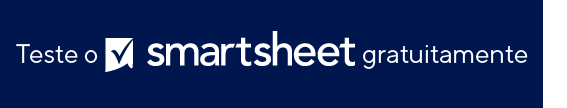 TERMO DE ABERTURA DO PROJETO SIX SIGMA PARA O SETOR IMOBILIÁRIO EXEMPLO DE MODELO 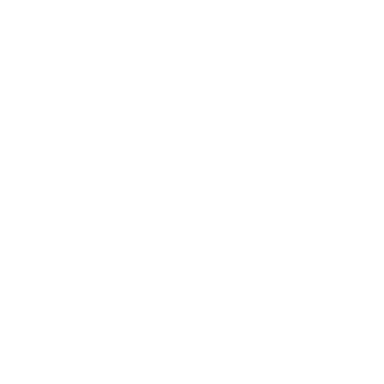 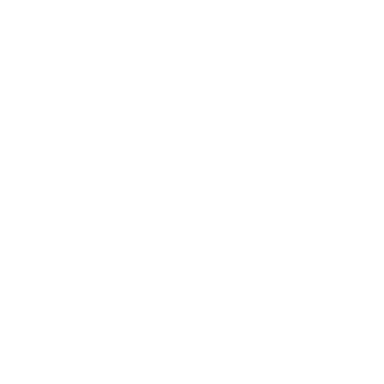 INFORMAÇÕES GERAIS DO PROJETOVISÃO GERAL DO PROJETOESCOPO DO PROJETOCRONOGRAMA PROVISÓRIORECURSOSCUSTOSBENEFÍCIOS E CLIENTESRISCOS, RESTRIÇÕES E PRESSUPOSTOSNOME DO PROJETONOME DO PROJETONOME DO PROJETOGERENTE DO PROJETOPATROCINADOR DO PROJETOPadronizar a documentação para a admissão de clientesPadronizar a documentação para a admissão de clientesPadronizar a documentação para a admissão de clientesE-MAILE-MAILTELEFONEUNIDADE ORGANIZACIONALUNIDADE ORGANIZACIONAL000-000-0000GREEN BELTS ATRIBUÍDOSDATA DE INÍCIO ESPERADADATA DE CONCLUSÃO ESPERADA00/00/000000/00/0000BLACK BELTS ATRIBUÍDOSECONOMIA ESPERADACUSTOS ESTIMADOSUS$ 237.750US$ 184.900PROBLEMA OU QUESTÃO Nos últimos dois anos, nossos concorrentes migraram todas as operações relacionadas a imóveis para o ambiente on-line. Por causa disso, estamos perdendo clientes recorrentes e futuros. Corretores com capacidade limitada de conduzir transações on-line experimentaram uma redução de 20% na taxa de clientes recorrentes nos últimos quatro anos e uma queda de 28% no tráfego por indicação. Já aqueles conseguem todas as assinaturas necessárias para formalizar contratos no ambiente virtual estão mantendo ou ampliando a base de clientes.OBJETIVO DO PROJETOPadronizar os métodos de admissão de clientes.CASO DE NEGÓCIONossa imobiliária tem um sistema para fechar negócios on-line, mas muitos de nossos corretores ainda utilizam formulários em papel para admitir novos clientes. A falta de uma tecnologia sólida é frustrante para os clientes e vai contra nossa imagem de empresa moderna capaz de "comprar e vender imóveis em qualquer local do país". É necessário implementar um software para celebrar contratos on-line, treinar os corretores e desenvolver um protocolo uniforme para a admissão de clientes.METAS/MÉTRICASAté o final de 2032, vamos implementar software para a assinatura de todos os documentos de admissão e desenvolver um protocolo de treinamento para atualizar corretores. Até janeiro de 2033, todos os corretores vão realizar todas as interações comerciais com clientes no ambiente on-line.RESULTADOS ESPERADOSDENTRO DO ESCOPOContratos de admissão de clientesFORA DO ESCOPOFechamento de contratosMARCO-CHAVEINÍCIOTÉRMINOFormar a equipe do projeto e realizar uma análise preliminarFinalizar o planejamento e o termo de abertura do projetoRealizar a fase de definiçãoRealizar a fase de mediçãoRealizar a fase de análiseRealizar a fase de melhoriaRealizar a fase de controleEncerrar e escrever o relatório de resumo do projetoEQUIPE DE PROJETORECURSOS DE APOIONECESSIDADES ESPECIAISTIPO DE CUSTONOMES DE FORNECEDORES/MÃO DE OBRANOMES DE FORNECEDORES/MÃO DE OBRATAXAQTD.VALORMão de obraUS$ 150,00200 US$ 	30.000,00 Mão de obraUS$ 200,00100 US$ 	20.000,00 Mão de obraUS$ 350,0050 US$ 	17.500,00 Mão de obraUS$ 85.000,001 US$ 	85.000,00 Mão de obraUS$ 4.850,003 US$ 	14.550,00 SuprimentosUS$ 17.850,001 US$ 	17.850,00 TOTAL DE CUSTOSTOTAL DE CUSTOS US$ 	184.900,00 PROPRIETÁRIO DO PROCESSOPRINCIPAIS PARTES INTERESSADASCLIENTE FINALBENEFÍCIOS ESPERADOSTIPO DE BENEFÍCIOBASE DA ESTIMATIVABASE DA ESTIMATIVABASE DA ESTIMATIVAVALOR ESTIMADO DO BENEFÍCIORedução de custos específicos US$ 	25.000,00 Aumento de receitas US$ 	92.500,00 Maior produtividade (leve) US$ 	17.500,00 Melhor conformidade US$ 	12.000,00 Melhor tomada de decisões US$ 	18.500,00 Menores custos de manutenção US$ 	26.000,00 Menos custos diversos US$ 	46.250,00 BENEFÍCIO TOTAL US$ 	237.750,00 RISCOSRESTRIÇÕESPRESSUPOSTOSELABORADO PORCARGODATAAVISO DE ISENÇÃO DE RESPONSABILIDADEQualquer artigo, modelo ou informação fornecidos pela Smartsheet no site são apenas para referência. Embora nos esforcemos para manter as informações atualizadas e corretas, não fornecemos garantia de qualquer natureza, seja explícita ou implícita, a respeito da integridade, precisão, confiabilidade, adequação ou disponibilidade do site ou das informações, artigos, modelos ou gráficos contidos no site. Portanto, toda confiança que você depositar nessas informações será estritamente por sua própria conta e risco.